           ИНН 0237000886                      ОГРН 1020201686097                    КПП 023701001_    КАРАР                                                                                      РЕШЕНИЕ                                       07 апрель  2021 йыл                        №145                             07 апреля  2021 годаОб отмене решения Совета сельского поселения Урьядинский сельсовет муниципального района Мишкинский район РБ № 43 от 23.08.2011 года  «Об утверждении   Положения  о порядке сбора  и вывоза бытовых твердых отходов и мусора   на территории  СП Урьядинский сельсовет муниципального района Мишкинский район  РБ» На основании протеста прокуратуры от 19.02.2021 г. №7/1-03-2021 на   постановление главы администрации сельского поселения Урьядинский сельсовет муниципального района Мишкинский район РБ № № 43 от 23.08.2011 года  «Об утверждении   Положения  о порядке сбора  и вывоза бытовых твердых отходов и мусора   на территории  СП Урьядинский сельсовет муниципального района Мишкинский район  РБ» , Совет Совета сельского поселения Урьядинский сельсовет муниципального района Мишкинский район РБ  р е ш и л:1.Отменить   решение Совета сельского поселения Урьядинский сельсовет муниципального района Мишкинский район РБ   № 43 от 23.08.2011 года  «Об утверждении   Положения  о порядке сбора  и вывоза бытовых твердых отходов и мусора   на территории  СП Урьядинский сельсовет муниципального района Мишкинский район  РБ»,  как противоречащее действующему законодательству.          2.Контроль за исполнением данного решения возложить на постоянную комиссию по развитию предпринимательства, земельным вопросам, благоустройству и экологии .Глава сельского поселения                                     Р.Т.ЗагитовБАШКОРТОСТАН РЕСПУБЛИКАЫМИШКӘ РАЙОНЫМУНИЦИПАЛЬ РАЙОНЫНЫҢУРЪЯЗЫАУЛЫ СОВЕТЫАУЫЛ БИЛӘМӘҺЕСОВЕТЫ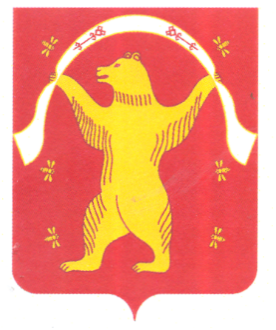 СОВЕТСЕЛЬСКОГО ПОСЕЛЕНИЯУРЬЯДИНСКИЙСЕЛЬСОВЕТМУНИЦИПАЛЬНОГО РАЙОНАМИШКИНСКИЙ РАЙОНРЕСПУБЛИКИ БАШКОРТОСТАН